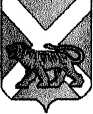 АДМИНИСТРАЦИЯ СЕРГЕЕВСКОГО СЕЛЬСКОГО ПОСЕЛЕНИЯПОГРАНИЧНОГО МУНИЦИПАЛЬНОГО РАЙОНАПРИМОРСКОГО КРАЯПОСТАНОВЛЕНИЕ05.11.2015                                         с. Сергеевка                                                  № 80О внесении изменений в муниципальную программу  «Содействие развитию малого и среднего предпринимательства на территории Сергеевского сельского поселения на 2015 - 2017 годы», утверждённую постановлением администрации Сергеевского сельского поселения от 17.11.2014 № 113   Руководствуясь Федеральным законом от 06.10.2003 № 131-ФЗ «Об общих принципах организации местного самоуправления в Российской Федерации», Уставом Сергеевского сельского поселения, администрация Сергеевского сельского поселения ПОСТАНОВЛЯЕТ:1. Внести в муниципальную программу «Содействие развитию малого и среднего предпринимательства на территории Сергеевского сельского поселения на 2015 - 2017 годы», утверждённую постановлением администрации Сергеевского сельского поселения от 17.11.2014 № 113 (в редакции постановления от 20.07.2015 № 52),  следующие изменения:1.1. В паспорте Программы:- в разделе «Объёмы и источники финансирования муниципальной программы» слова «45 тысяч рублей, в т.ч. по годам: 2016 год -  20 тыс.руб.» заменить словами «35 тыс.руб., в т.ч. по годам: 2016 год - 10 тыс.руб.»; - в разделе 6 «Ресурсное обеспечение Программы» слова «45 тысяч рублей, в т.ч. по годам: 2016 год - 20 тыс.руб.» заменить словами «35 тыс.руб., в т.ч. по годам: 2016 год - 10 тыс.руб.»;  1.2. Приложение № 1 к Программе «Предложения программных мероприятий» изложить в следующей редакции (прилагается).     2. Обнародовать настоящее постановление на информационных стендах в помещениях администрации Сергеевского сельского поселения, библиотеки села Сергеевка и сельского клуба Украинка и разместить на официальном сайте Сергеевского сельского поселения (www.sp-sergeevskoe.ru.).3. Настоящее постановление вступает в силу с момента обнародования.  4. Контроль  исполнения настоящего постановления  возложить на начальника финансового отдела администрации Сергеевского сельского поселения И.В. Мартыненкову.Глава  поселения – глава администрации Сергеевского сельского поселения                                                          Н.В. Кузнецова24 3 06                                                                   Утверждена                                                                              постановлением администрации                                                                                    Сергеевского сельского поселения                                                                                    от «17 » ноября 2014 года № 113	(в редакции постановлений от 20.07.2015 № 52, от 05.11.2015 № 80)Муниципальная программа «Содействие развитию малого и среднего предпринимательства на территории Сергеевского сельского поселения на 2015 - 2017 годы»  Паспорт муниципальной программыНаименование муниципальной программы: муниципальная программа   «Содействие развитию малого и среднего предпринимательства на территории Сергеевского сельского поселения на 2015 - 2017 годы»  (далее – Программа).Дата принятия решения о разработке: распоряжение администрации Сергеевского сельского поселения от 31.10.2014 № 48-р «О разработке муниципальной программы «Содействие развитию малого и среднего предпринимательства на территории Сергеевского сельского поселения на 2015 - 2017 годы».   Заказчик муниципальной программы: администрация Сергеевского сельского поселения Пограничного муниципального района.Основание для разработки муниципальной программы: ст.179 Бюджетного кодекса Российской Федерации;пункт 28 часть 1 статьи 14 Федерального закона от 06.10.2003 № 131-ФЗ «Об общих принципах организации местного самоуправления в Российской Федерации»;Федеральный закон от 24.07.2007 № 209-ФЗ «О развитии малого и среднего предпринимательства в Российской Федерации», Закон Приморского края от 01.07.2008 № 278-КЗ «О развитии малого и среднего предпринимательства в Приморском крае». Разработчики муниципальной программы: специалисты администрации Сергеевского сельского поселения Пограничного муниципального района.Цели муниципальной программы:  Формирование благоприятного климата для устойчивой деятельности действующих и вновь создаваемых субъектов малого и среднего предпринимательства на территории Сергеевского сельского поселения;Развитие взаимодействия между бизнес-сообществом и органами местного самоуправления  Сергеевского сельского поселения.Задачи муниципальной программы: Стимулирование к созданию и развитию субъектов малого и среднего предпринимательства на территории Сергеевского сельского поселения;Вовлечение молодежи в предпринимательскую деятельность и формирование у молодежи стремления заниматься собственным бизнесом;Обеспечение доступности информации об условиях осуществления предпринимательской деятельности на территории Сергеевского сельского поселения, о мерах поддержки малого и среднего предпринимательства, принимаемых на федеральном уровне, на уровне Приморского края, а также на уровне муниципального образования.Образование координационных или совещательных органов в области развития малого и среднего предпринимательства органами местного самоуправления Сергеевского сельского поселения.Сроки и этапы реализации муниципальной программы: Муниципальная программа реализуется в 2015 - 2017  годах в один этап.Объемы и источники финансирования муниципальной программы (в текущих ценах каждого года): Мероприятия программы реализуются за счет средств бюджета Сергеевского сельского поселения. Объем финансирования программы на 2015 – 2017 годы составляет 35 тысяч рублей, в т.ч. по годам:2015 год -  5 тыс.руб.2016 год – 10 тыс.руб.2017 год  - 20  тыс.руб.Перечень подпрограмм муниципальной программы. Перечень мероприятий и распределение финансирования данных мероприятий по годам приведены в Приложении № 1 к Программе.Основные исполнители муниципальной программы: Администрация Сергеевского сельского поселения, МКУ «ХОЗУ администрации Сергеевского сельского поселения».Целевые индикаторы муниципальной программы:Эффективность реализации Программы оценивается с использованием групп целевых показателей, характеризующих следующее:Число малых и средних предприятий, включая микропредприятия, ед.; Количество встреч представителей малого бизнеса с учащимися 9 - 11 классов МБОУ СОШ с.Сергеевка, ед.;Увеличение количества молодежи, занимающейся предпринимательской деятельностью, ед. Ожидаемые конечные результаты реализации муниципальной программы:В результате реализации программы будет обеспечено:- распространение положительного опыта работы субъектов малого предпринимательства;- повышение конкурентоспособности субъектов малого предпринимательства;- повышение престижа предпринимательской деятельности.- создание совещательного органа (Совета по развитию малого и среднего предпринимательства).Организация управления и система контроля за исполнением программы:Контроль за ходом реализации Программы осуществляется Бюджетной комиссией администрации Сергеевского сельского поселения.1. Содержание проблемы и обоснование необходимости ее решения программными методами.1.1. Развитию малого и среднего бизнеса уделяется большое внимание со стороны государства. Федеральным законом от 6 октября 2003 года № 131-ФЗ «Об общих принципах организации местного самоуправления в Российской Федерации» органы местного самоуправления наделены полномочиями в области «содействия развитию малого и среднего предпринимательства».Кроме этого, полномочия органов местного самоуправления в сфере поддержки и развития малого и среднего предпринимательства определены Федеральным законом от 24 июля 2007 года № 209-ФЗ «О развитии малого и среднего предпринимательства в Российской Федерации».Данная муниципальная программа в области содействия развитию малого и среднего предпринимательства (далее – Программа) разработана в рамках исполнения данного полномочия для более эффективной реализации потенциала малого и среднего бизнеса, в целях содействия развитию устойчивой деятельности субъектов малого и среднего предпринимательства, повышению роли предпринимательства в социально-экономическом развитии на территории Сергеевского сельского поселения. 1.2.Развитие малого и среднего предпринимательства является эффективным средством увеличения роста благосостояния населения сельского поселения и снижения социальной напряженности в обществе. 1.3.Программный подход  позволит проводить планомерную работу по созданию более благоприятного предпринимательского климата в сельском поселении, объединению с этой целью усилий органов местного самоуправления и предпринимателей Сергеевского сельского поселения.      1.4. Для решения вопросов развития малого и среднего бизнеса в Сергеевском сельском поселении необходимо создать Совет по развитию малого и среднего предпринимательства. Основные направления работы Совета: содействие развитию малого и среднего предпринимательства и его консолидации для решения актуальных социально – экономических проблем сельского поселения. Совет поддерживает инициативы, а также вносит предложения в администрацию Сергеевского сельского поселения, направленные на осуществление государственной политики в области развития малого и среднего предпринимательства.2. Цели и задачи Программы2.1. Цели муниципальной программы: формирование благоприятного климата для устойчивой деятельности действующих и вновь создаваемых субъектов малого и среднего предпринимательства на территории Сергеевского сельского поселения и развитие взаимодействия между бизнес-сообществом и органами местного самоуправления  Сергеевского сельского поселения.2.2. Для достижения поставленных целей требуется решить задачи Программы: Создавать благоприятные условия для устойчивого развития малого и среднего предпринимательства в Сергеевском сельском поселении, развития взаимодействия между бизнес-сообществом и органами местного самоуправления Сергеевского сельского поселения;Вовлечение молодежи в предпринимательскую деятельность и формирования у молодежи стремления заниматься собственным бизнесом;  Обеспечить доступность информации об условиях осуществления предпринимательской деятельности на территории Сергеевского сельского поселения, о мерах поддержки малого и среднего предпринимательства, принимаемых на федеральном уровне, на уровне Приморского края, а также на уровне муниципального образования.3. Сроки и этапы реализации Программы3.1. Программа реализуется в 2015 - 2017 годах в один этап.4. Перечень мероприятий Программы4.1. В соответствии с поставленной целью и задачами реализация Программы осуществляется через систему программных мероприятий, направленных на содействие развитию малого и среднего предпринимательства на территории Сергеевского сельского поселения, по следующим направлениям:-формирование положительного образа предпринимателя, популяризация предпринимательства;-информационная поддержка субъектов малого и среднего предпринимательства;-поддержка молодежного предпринимательства.4.2. Перечень мероприятий представлен в приложении № 1 к Программе.5. Механизм реализации программы5.1. Механизм реализации Программы - это система программных мероприятий, скоординированных по срокам, объему финансирования и ответственным исполнителям, обеспечивающих достижение намеченных результатов.5.2. Приоритетностью реализации Программы является содействие развитию малого и среднего предпринимательства путём организации и проведения семинаров, встреч с привлечением предпринимателей, конкурса «Лучший предприниматель года». Обеспечение информационной поддержки субъектам малого и среднего предпринимательства. 5.3. Реализация Программы осуществляется посредством взаимодействия органов местного самоуправления, Совета по поддержке малого и среднего предпринимательства при главе Сергеевского сельского поселения, с субъектами малого и среднего предпринимательства, организациями, образующими инфраструктуру поддержки субъектов малого и среднего предпринимательства и общественными организациями предпринимателей. Привлечение сторонних организаций при реализации мероприятий настоящей Программы осуществляется на договорной основе.5.4. При изменении ситуации с финансированием Программы, при появлении дополнительных ресурсов заказчик Программы вправе изменять перечень мероприятий в тот или иной год реализации Программы.5.5. Основными рисками в реализации Программы являются:- нехватка средств местного бюджета.Это повлечёт снижение показателей реализации Программы и может быть частично или полностью компенсировано:- привлечением иных внебюджетных источников софинансирования;- уменьшением числа мероприятий, включенных в Программу.5.6. Ответственным за реализацию Программы является администрация Сергеевского сельского поселения.5.7. Исполнителями Программы являются специалисты администрации Сергеевского сельского поселения и МКУ «ХОЗУ администрации Сергеевского сельского поселения», указанные в приложении № 1 к Программе.5.8. Организационное и аналитическое обеспечение деятельности субъектов малого и среднего предпринимательства заключается в организации и проведении мероприятий, направленных на содействие развитию субъектов малого и среднего предпринимательства (заседаний Совета по поддержки малого и среднего предпринимательства при главе Сергеевского сельского поселения, конференций  предпринимателей по вопросам развития малого и среднего предпринимательства, проведения ежегодного праздника «День Российского предпринимательства», конкурсов), а также привлечении субъектов малого и среднего предпринимательства к участию в данных мероприятиях;5.9. Формирование положительного образа предпринимателя, популяризация предпринимательства заключается в привлечении субъектов малого и среднего предпринимательства к участию в конкурсах, встречах, конференциях, в проведении круглых столов. 5.10. Информационная поддержка субъектов малого и среднего предпринимательства будет осуществляться в виде обеспечения функционирования раздела «Бизнес» на официальном сайте администрации Сергеевского сельского поселения, а именно в виде размещения и обновления информации:о реализации мероприятий Программы;о количестве субъектов малого и среднего предпринимательства и об их классификации по видам экономической деятельности;об организациях, образующих инфраструктуру поддержки субъектов малого и среднего предпринимательства;об объявленных конкурсах на оказание финансовой поддержки субъектам малого и среднего предпринимательства и организациям, образующим инфраструктуру поддержки субъектов малого и среднего предпринимательства;5.11. Поддержка молодежного предпринимательства заключается в популяризации предпринимательской деятельности среди молодежи путем организации и проведения семинаров, встреч с привлечением предпринимателей, конкурса «Лучший молодежный бизнес-проект».размещение в средствах массовой информации, полезной для деятельности субъектов малого и среднего предпринимательства;распространение среди субъектов малого и среднего предпринимательства информационно-справочных брошюр по вопросам предпринимательской деятельности.6. Ресурсное обеспечение Программы6.1. Мероприятия Программы реализуются за счет средств бюджета Сергеевского сельского поселения. Объем финансирования Программы на 2015 – 2017 годы   составляет 35 тысяч рублей, в т.ч. по годам:2015 год -  5 тыс.руб.2016 год – 10 тыс.руб.2017 год  - 20  тыс.руб.6.2. В качестве дополнительных источников финансирования отдельных мероприятий Программы могут привлекаться средства организаций, учреждений, предприятий, независимо от форм собственности, деятельность которых осуществляется на территории Сергеевского сельского поселения.6.3. Бюджетные ассигнования, предусмотренные в Программе, могут быть уточнены при формировании проекта местного бюджета на 2015- 2017 годы.Размеры средств, выделяемых на реализацию мероприятий настоящей программы, утверждаются ежегодно решением муниципального комитета Сергеевского сельского поселения «О бюджете Сергеевского сельского поселения на очередной финансовый год и плановый период».7. Управление реализацией Программы и контроль за ходом ее исполнения7.1. Управление настоящей программой осуществляется заказчиком Программы - администрацией Сергеевского сельского поселения. 7.2. Координацию мероприятий, направленных на реализацию Программы, и контроль за ходом реализации Программы осуществляется Бюджетной комиссией администрации Сергеевского сельского поселения.7.3. Заказчик Программы обеспечивает подготовку отчетных данных об исполнении программных мероприятий и, в установленный срок, представляет отчет о выполнении настоящей программы за отчетный период в Бюджетную комиссию администрации Сергеевского сельского поселения.8. Оценка эффективности реализации Программы8.1. Программа носит социальный характер, основными критериями ее эффективности являются целевые показатели, характеризующие следующее:Число малых и средних предприятий, включая микропредприятия, ед.; Количество встреч представителей малого бизнеса с учащимися 9 - 11 классов МБОУ СОШ с.Сергеевка,  ед.; увеличение количества молодежи, занимающейся  предпринимательской деятельностью, ед.  8.2. Оценка эффективности реализации Программы будет производиться ежегодно в течение всего срока реализации Программы и в целом по окончании ее реализации путем установления степени достижения ожидаемых результатов, а также сравнения текущих значений показателей (индикаторов) с их целевыми значениями. 8.3. Информация о ходе реализации мероприятий Программы предоставляется по запросу в муниципальный комитет Сергеевского сельского поселения, выносится на рассмотрение Совета по поддержке малого и среднего предпринимательства при главе Сергеевского сельского поселения, размещается на официальном сайте Сергеевского сельского поселения и в средствах массовой информации.8.4. Порядок подведения итогов исполнения Программы основывается на сравнении результатов, полученных в ходе реализации Программы, с данными запланированных показателей эффективности Программы.8.5. Итоговый отчет о реализации Программы включает данные о финансировании Программы в целом и по отдельным мероприятиям с разбивкой по источникам финансирования и годам реализации, процент реализации Программы, оценку результатов реализации Программы, уровень достижения целей и запланированных показателей эффективности Программы.Перечень целевых индикаторов (показателей),характеризующих ежегодный ход и итоги реализации ПрограммыОценка эффективности реализации целевых индикаторов Программы производится путем сравнения фактически достигнутых значений целевых индикаторов с установленными Программой значениями на основе расчетов по следующим формулам.Оценка эффективности реализации отдельного целевого индикатора Программы определяется на основе расчета коэффициента эффективности отдельного целевого индикатора:Kn  =(Tfn / Tn) x 100%, гдеK - коэффициент эффективности хода  реализации  n-го целевого индикатора программы;Tfn - фактическое значение n-го целевого индикатора, достигнутое в ходереализации программы;Tn - нормативное значение n-го  целевого  индикатора, утвержденное Программой на соответствующий год;n - порядковый номер целевого индикатора Программы.Оценка эффективности реализации Программы в целом определяется на основе расчетов итоговой сводной оценки по формуле:E = (SUM К / m) x 100%, где:E - эффективность реализации программы (процентов);SUM - обозначение математического суммирования;K - коэффициенты эффективности хода реализации индикаторов программы;m - количество индикаторов программы.В случае установления существенных различий (как положительных, так и отрицательных) данных между плановыми и фактическими значениями индикаторов, а также индикаторами разных лет, проводится анализ факторов, повлиявший на данное расхождение. По результатам такого анализа обосновывается изменение целевых индикаторов, а также изменение расходов бюджета по сравнению с предыдущими периодами. После проведения расчета общей оценки эффективности по конкретной Программе производится сопоставление полученного результата с данными, приведенными в следующей таблице:Результаты реализации Программы по итогам оценки ее эффективности рассматриваются на заседании Бюджетной комиссии Сергеевского сельского поселения.Снижение или повышение эффективности Программы по сравнению с плановыми значениями целевых индикаторов является основанием для уменьшения или увеличения в установленном порядке объема средств бюджета, выделяемых в очередном финансовом году на ее реализацию. Снижение эффективности Программы может являться основанием для принятия Бюджетной комиссией и главой администрации Сергеевского сельского поселения решения о сокращении с очередного финансового года бюджетных ассигнований на реализацию Программы, приостановлении или о досрочном прекращении ее реализации.Приложение № 1                                                                                                   к муниципальной программе «Содействие развитию малого и среднего предпринимательства на территории Сергеевского сельского поселения на 2015 - 2017 годы», утверждённой постановлением администрации Сергеевского сельского поселения от  17.11.2014 №  113(в редакции постановлений от 20.07.2015 № 52, от 05.11.2015 № 80)Предложения программных мероприятий   (всего по программе –  35 тыс.руб.)   Целевые индикаторы    Единица измеренияГод реализации целевой программыГод реализации целевой программыГод реализации целевой программыПоследний    год (целевое значение)   Целевые индикаторы    Единица измерения 2015  год 2016  год  2017год Последний    год (целевое значение)Увеличение числа малых и средних предприятий, включая микропредприятияЕд.Проведение количества встреч представителей малого бизнеса с учащимися 9 - 11 классов МБОУ СОШ с.СергеевкаЕд.Увеличение количества молодежи, занимающейся предпринимательской деятельностьюУвеличение количества молодежи, занимающейся предпринимательской деятельностьюЕд.Фактически полученное значение оценки эффективности в целом по ПрограммеСтепень эффективности реализации Программы80-100% и болееВысокая60-80%Хорошая30-60%Удовлетворительная0-30%Неудовлетворительная№ п/пНаименованиемероприятияИсточникфинансирования Объём финансирования в (тыс.руб)Объём финансирования в (тыс.руб)Объём финансирования в (тыс.руб)Объём финансирования в (тыс.руб)№ п/пНаименованиемероприятияИсточникфинансирования 201520162017Итого1.1Организация и проведение встреч с привлечением предпринимателей (заседаний Совета по поддержке малого и среднего предпринимательства при главе Сергеевского сельского поселения, консультаций по вопросам развития малого и среднего предпринимательства, ежегодного праздника «День Российского предпринимательства», конкурсов)Бюджет поселения549181.2Подведение итогов ежегодного   конкурса «Лучший Предприниматель года»Бюджет поселения-48121.3Размещение информации о количестве субъектов малого и среднего предпринимательства и об их классификации по видам экономической деятельности на официальном сайте Сергеевского сельского поселенияНе требует финансирования1.4Размещение на официальном сайте администрации сельского поселения информации о мерах поддержки малого и среднего предпринимательства, принимаемых на федеральном уровне, на уровне Приморского края, а также на уровне муниципального образованияНе требует финансирования1.5Распространение среди субъектов малого и среднего предпринимательства информационных брошюр по вопросам предпринимательской деятельности.Бюджет поселения2 35ИТОГОБюджет поселения 5102035